Name: ________________________________________________________My New School is: ________________________________________________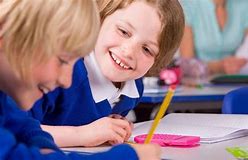 My New School Fact SheetName of new School:   ……………………………………………………………….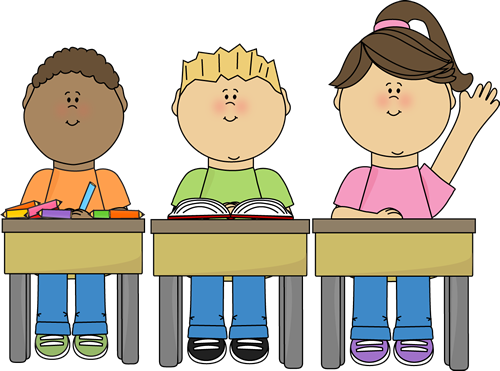 Questions about getting to schoolAnswerHow will I get to school?Who will I go to school with?Questions about how the School worksAnswerWhat time does school start/finish?What times are break/lunch times?Can I bring a snack at break time? What could this be?What activities can I do at lunch times?What activities/clubs can I do after school?How much homework will I get?What is the reward system?Is there a House System?What House will I be in?Are there any special events or school trips for me to look forward to this year?Who is the best person to talk to if I need to talk to someone/ask for help?Questions about School uniform and equipmentAnswerWhat will I have to wear to school?What PE/Sports kit do I need?What stationary must I bring?What kind of bag must I bring?Is there any other clothing/equipment I will need?Questions about who’s whoAnswerName of the Head TeacherName of the Deputy HeadName of my Class Teacher Other than teachers, are there any other adults I will see regularly? When will I see them?Any other questions I haveAnswerThree things I like to do outside of school are……1.2.3.Something I would like my new teacher to know about me…….Something I would like to know about my new teacher……I feel most relaxed/happy when……………My favourite……Food?Music?Hobby/sport?When I am in my new school, I am looking forward to……………….